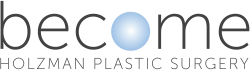 PaymentIn order to reserve your cosmetic surgery date, a payment equal to the surgeon’s fee is required. We accept cash, checks, Discover,Visa, or MasterCard.Insurance Information*If your insurance company deems a surgical procedure to be cosmetic, you will be responsible for all charges related to the procedure*As a courtesy to our patients, we will file insurance claims to insurance companies of whom we are providers. This requires the patient to provide any and all information about their policy, accident details, and contact information so that pre-certification of surgical procedures can be prompt and correctly performed. This is to assure that your policy can be used as it was designed – to pay your medical bills.It remains the patient’s responsibility to pay for any co-pays, deductibles, and co-insurance(s). Co-pays are due at the time of the appointment. Co-insurance(s) and deductibles will be collected prior to the scheduled surgery.Dr. Steven Holzman accepts numerous insurance plans; however, there are many plans per company. It is essential that the patient verify with their insurance company that the doctor is a provider for their specific plan. The patient is responsible for obtaining referrals and/or authorizations for office visits prior to his or her appointment time. Medicare patients are also seen on a limited basis, with a referral from another physician’s office.Insurance coverage was designed to cover expenses related to medically necessary procedures, which the insurance company deems justified. While some procedures are related to appearance, not all are considered cosmetic. Generally, most procedures related to an accident are covered by insurance.